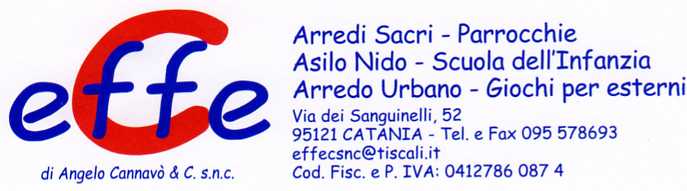 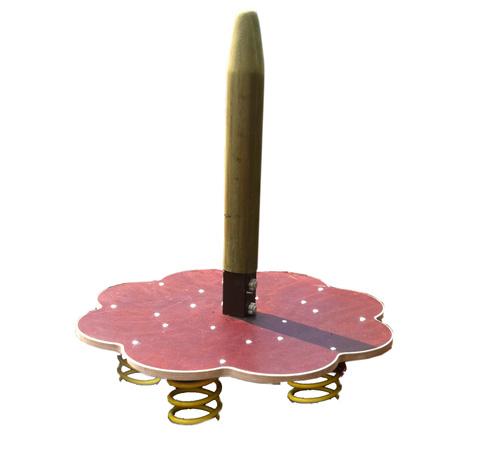 Descrizione:Pedana realizzata in multistrato fenolico rivestita consuperfice fenolica antiscivolo, sagomata a forma dinuvola, con raggiatura laterale di sicurezza.La pedana è montata su n.ro 4 molle a spirale inacciaio inox del diametro di25 cm, ancorate al terreno tramite una gabbiametallica annegata in un plinto di calcestruzzo rck30.Il montante centrale è in lamellare di pino nordico, deldiametro di 12 cm, dell’altezza di 135 cm.Pedana realizzabile in diversi colori.Diametro 150 cm,altezza dal terreno 40 cmQUESTA STRUTTURA NON RICHIEDE L'UTILIZZO DIPAVIMENTAZIONE ANTITRAUMA, SE INSTALLATA SUPRATO
Categoria: Bilici per parchi gioco
Codice: EP01028